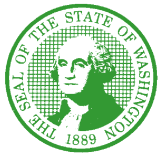 2019 VancouverDevelopmental Disability Specialty Training4 hour Online and 2 Day in-Class Training: 9:00 am – 4:00 pm907 Harney St Suite 200 Vancouver, WA 98660See map: Google Maps, Yahoo! Maps, MapQuestThere is a new process for completion of the Developmental Disabilities Specialty TrainingDevelopmental Disabilities Specialty Training is now a four hour online course with only 2 days of in class training, for a total of 16 training hours. To begin the online portion you must be registered for a DD class to get the site address, login and password.All four online modules must be completed BEFORE attending the in class portion of the training. You must bring the printed and completed study guide from the online portion to the in class training as proof of completing the 4 hours of online modules.Training is limited to 25 attendees, and registration will be closed once all openings have been filled.DD Specialty Training is still a FREE introductory training intended for individuals who support people with developmental disabilities. Specialty Training hours can be used for a possible 16 approved hours see WAC 388-112-0225 and 388-829-0240. You must complete online portions and attend both days, then pass a written test to receive your specialty designation and certificate.  Successful completion of this class fulfils the WAC requirement for AFH, Assisted Living homes and Alternative Living providers. This is NOT an approved CE class for Individual Care Providers.The meeting site is handicapped accessible and additional assistance or accommodation is available upon request, please make this request at least 2 weeks prior to the training.For an internet listing of all DDD Specialty Trainings offered in the state go to https://www.dshs.wa.gov/dda/dda-specialty-training To register email or fax attached registration:Space is limited based on location. It is recommended to sign up for a class at least 2 weeks in advance.        Any late arrivals will need to reschedule.(For questions, not to register, you can call Rob Henrikson, DDA, at 360-993-6953)DDA Region 3 – VancouverDevelopmental Disabilities Specialty Training 2019Registration FormCheck one: Participants Name: _____________________________________________________________Participants Address: ___________________________________________________________City & Zip: ____________________________________________________________________Emergency Phone in case of short notice changes to training: ___________________________Email address: __________________________________ Fax: __________________________Please register early as space is limited and the training sessions fill quickly. If assistance for persons with disabilities is needed, please give us the information by calling Robert Henrikson at 360-993-6953 or write it below. I need this special accommodation: Don’t forget to bring your registration confirmation, your printed out and completed Study Guide and your picture ID to the class!!Send this registration form via mail, email or fax to:Rob Henrikson DSHS, DDA907 Harney St Suite 200 Vancouver, WA 98660Fax (360) 737-2057    Email:  robert.henrikson@dshs.wa.govFebruary 21st-22nd, 2019Trainer- Teri JohnsonMarch 21st-22nd, 2019Trainer- Donna DykstraApril 18th-19th, 2019Trainer-   Donna DykstraJune 6th-7th, 2019Trainer-  Chuck GoodwinAugust 13th-14th, 2019Trainer- Teri JohnsonSeptember 19th-20th 2019Trainer- Chuck GoodwinOctober 17th-18th, 2019Trainer-  Chuck GoodwinNovember 20th-21st 2019Trainer- Teri JohnsonDecember 10th-11th, 2019Trainer- Teri JohnsonCheck Why taking the training: Licensed AFH ProviderAFH Resident ManagerAFH Caregiver Assisted Living AdministratorAssisted Living CaregiverCompanion Home ProviderAlternative Living ProviderDDA Residential Program EmployeeDDA Employment Program EmployeeNot currently employed Future CaregiverOther, Please describe: ________________________________Name of Company/AFH/Employer:___________________________________________Address of Company/AFH/Employer:______________________________________________________________________________________Phone Number: ___________________________________________Do you currently serve DDA clients?     Yes   or     No